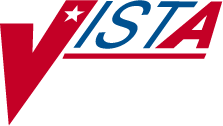 BAR CODE MEDICATION ADMINISTRATION (BCMA)TECHNICAL MANUAL/SECURITY GUIDEVersion 3.0February 2004(Revised January 2009)Department of Veterans Affairs Office of Enterprise DevelopmentEach time this manual is updated, the Title Page lists the new revised date and this page describes the changes. If the Revised Pages column lists “All,” replace the existing manual with the reissued manual. If the Revised Pages column lists individual entries (e.g., 25, 32), either update the existing manual with the Change Pages Document or print the entire new manual.January 2009	BCMA V. 3.0 Technical Manual/Security Guide	iPSB*3*28ii	BCMA V. 3.0 Technical Manual/Security Guide	January 2009 PSB*3*28BCMA V. 3.0 and This Guide	1Benefits of BCMA V. 3.0	1Benefits of This Guide	1Our Target Audience.	1Other Sources of Information	2Background/Technical Information	2This Manual and Related Documentation	2Conventions Used in This Guide	2Obtaining On-line Help	3Locating Detailed Listings	3Routines	3Data Dictionaries	3Implementation and Maintenance	5Minimum Required Packages	5Installation Time Estimates	5Resource Requirements	6Response Time Monitor	6Laptops and Bar Code Scanners	6Printers	6Unit Dose Label Printer Devices	6IV Label Printer Devices	6Files Required to Run BCMA V. 3.0	7Routines Installed	7Routine Mapping	7Exported Options	9BCMA CHUI Menus	9Manager Menu [PSB MGR]	9Pharmacy Medication Administration Menu [PSB PHARMACY]	10Nursing Medication Administration Menu [PSB NURSE]	10Archiving and Purging	11Archive and Purge Capabilities	11Security Features	13Defining Mail Groups in BCMA	13Creating Mail Groups for BCMA V. 3.0	13Mail Group Types in BCMA V. 3.0	13Assigning Menus to Users	14CHUI Version	14GUI Version	14Allocating Security Keys to Users	14Establishing Electronic Signature Codes	14Developing a Contingency Plan	15February 2004	BCMA V. 3.0 Technical Manual/Security Guide	iiiInternal and External Relations	17Appendix A: Processing of Schedule Information............................................. A-1How BCMA Processes Schedule Information ............................................................................... A-1Steps for Processing Schedule Information ................................................................................... A-1Examples of Odd Schedules .......................................................................................................... A-4Examples of Schedules That Are Not Odd Schedules ................................................................... A-4Appendix B: HL7 Messaging for BCMA .............................................................. B-1Sample HL7 Data Fields Broadcast to BCMA Subscribers............................................................B-1Definitions of Data Fields Under FIELD NAME Column .............................................................B-4Sample HL7 Data Fields Passed in Each Trigger Event .................................................................B-8Appendix C: Interfacing with the Bar Code Label Printer ................................. C-1Introduction        .....................................................................................................................................C-1Hardware Setup...............................................................................................................................C-1Software Setup ................................................................................................................................C-1Printer Control Codes .................................................................................................................... C-2Control Code Set Up...................................................................................................................... C-2Example Terminal Type Files........................................................................................................ C-6Dot Matrix and Laser Printers........................................................................................................ C-8Printed Bar Code Unit Dose Label Sample.....................................................................................C-9JCAHO Standard for Medication Labeling*.................................................................................C-10iv	BCMA V. 3.0 Technical Manual/Security Guide	January 2009 PSB*3*28Example: Minimum Required Packages and Versions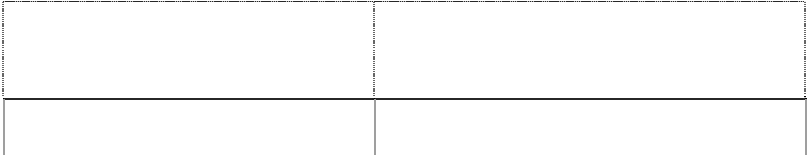 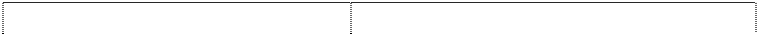 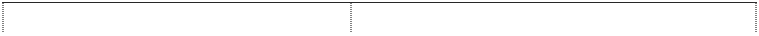 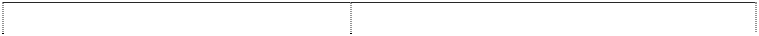 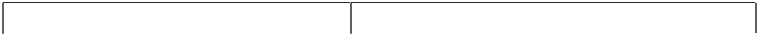 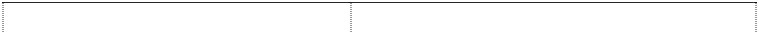 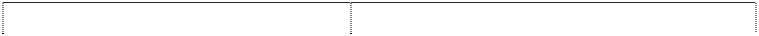 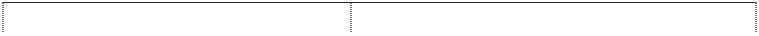 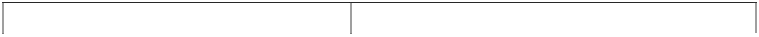 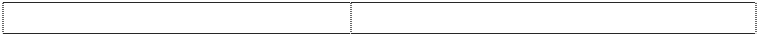 accounts.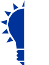 February 2004	BCMA V. 3.0 Technical Manual/Security Guide	56	BCMA V. 3.0 Technical Manual/Security Guide	January 2009 PSB*3*28Example: BCMA V. 3.0 Routines Installed onto VistA ServerJanuary 2009	BCMA V. 3.0 Technical Manual/Security Guide	7PSB*3*288	BCMA V. 3.0 Technical Manual/Security Guide	February 2004January 2009	BCMA V. 3.0 Technical Manual/Security Guide	13PSB*3*2814	BCMA V. 3.0 Technical Manual/Security Guide	January 2009 PSB*3*28February 2004	BCMA V. 3.0 Technical Manual/Security Guide	17External Relations (cont.)Callable Routines, Entry Points, and VariablesBCMA V. 3.0 includes two callable routines: PSBAPIPM and PSBMLHS. Each routine is described in this section, along with the entry points and variables information for each.PSBAPIPM: Provides information to Inpatient MedicationsV. 5.0 for determining the start date for a renewed order.PSBMLHS: Provides other software packages with the ability to call the BCMA Medication History Report. The report lists medications, that a patient has received, by orderable item.Database Integration Agreements (DBIAs)BCMA subscribes to Database Integration Agreements (DBIAs) with the Inpatient Medications, CPRS, Nursing, and Registration packages. BCMA V. 3.0 also offers DBIAs for other packages to subscribe to as well.For detailed information about these DBIAs, log in to FORUM and select the Integration Agreements Menu [DBA IA ISC] option located under the DBA [DBA] option (Data Base Administrator). Once in the Integration Agreements Menu Option, select “Inquire” and type BCMA at the “Select INTEGRATION REFERENCES:” prompt.Remote Procedure Calls (RPCs)Following is a list of Remote Procedure Calls associated with BCMA.18	BCMA V. 3.0 Technical Manual/Security Guide	January 2009 PSB*3*28Example: Alphabetical Listing of BCMA V. 3.0 Acronyms and TermsAcronym/Term	Definition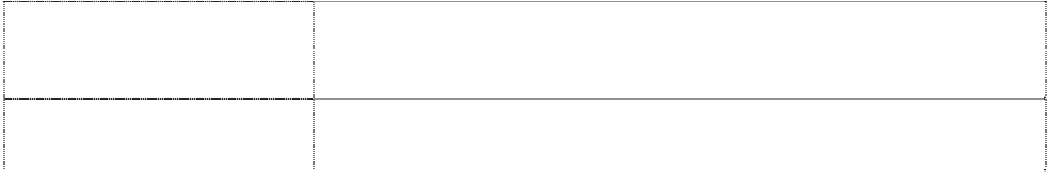 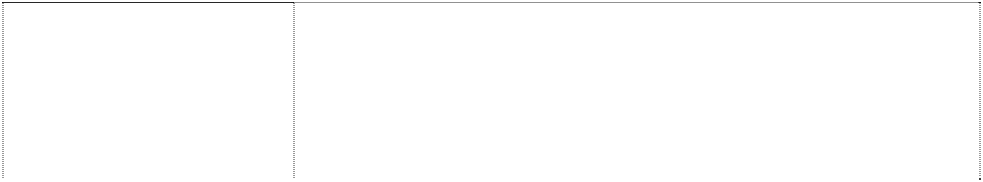 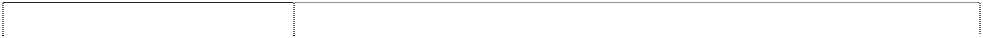 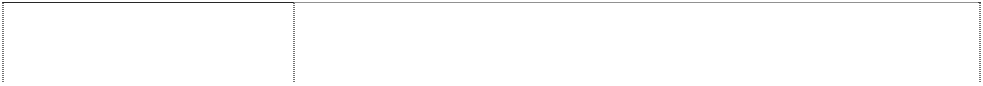 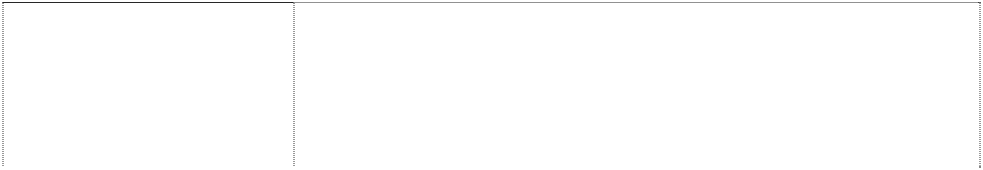 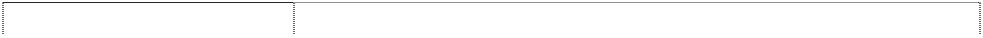 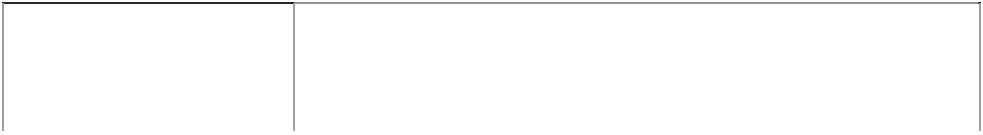 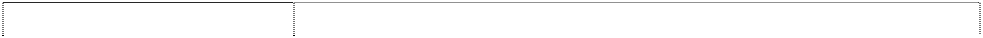 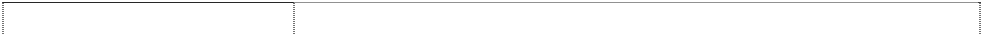 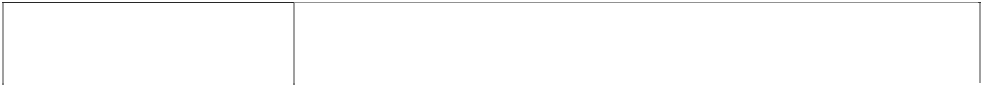 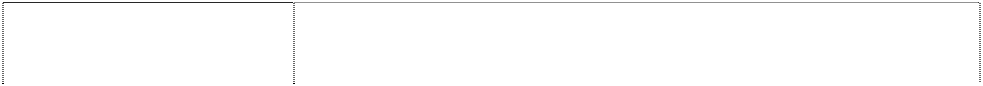 Archive	To transfer files from a computer onto long-term storage.BCMA Clinical Reminders	A marquee located in the lower, right-hand corner of the VDL thatidentifies PRN medication orders needing effectiveness documentation. The setting is based on the “PRN Documentation” site parameter, and applies to current admissions or the site parameter timeframe (whichever is greater). A mouse-over list displays when the pointer is placed over the PRN Effectiveness Activity, or a full list is available by double clicking on the Activity.CHUI	Character-based User Interface.Client	An architecture in which one computer can get information from another. The Client is the computer that asks for access to data, software, or services.CPRS	Computerized Patient Record System. A VistA software application that allows users to enter patient orders into different packages from a single application. All pending orders that appear in the Unit Dose and IV packages are initially entered through the CPRS package. Clinicians, Managers, Quality Assurance Staff, and Researchers use this integrated record system.Data Dictionary	Also called “DD,” the dictionary that contains file attributes.DBIA	Database Integration Agreement. A formal understanding between two or more application packages which describes how data is shared or how packages interact. This Agreement maintains information between package Developers, allowing the use of internal entry points or other package-specific features.FileMan	The VistA database management system.GUI	Graphical User Interface. The type of interface chosen for BCMA V. 3.0.IV	A medication given intravenously (within a vein) to a patient from an IV bag. IV types include Admixture, Chemotherapy, Hyperal, Piggyback, and Syringe.Journaling	A record of changes made in files and messages transmitted. It is quiteuseful when recovering previous versions of a file before updates were made, or to reconstruct updates if an updated file gets damaged.LIMITED ACCESS BCMA A mode in which BCMA can be accessed that provides medication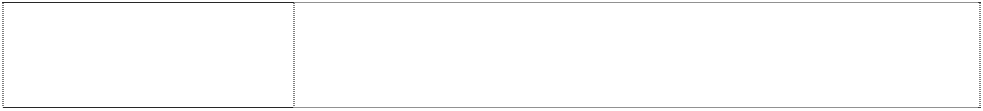 administering users the ability to access patient records for non- medication administration documentation, review and reporting purposes without being at the patient’s bedside.January 2009	BCMA V. 3.0 Technical Manual/Security Guide	19PSB*3*28Example: Alphabetical Listing of BCMA V. 3.0 Acronyms and Terms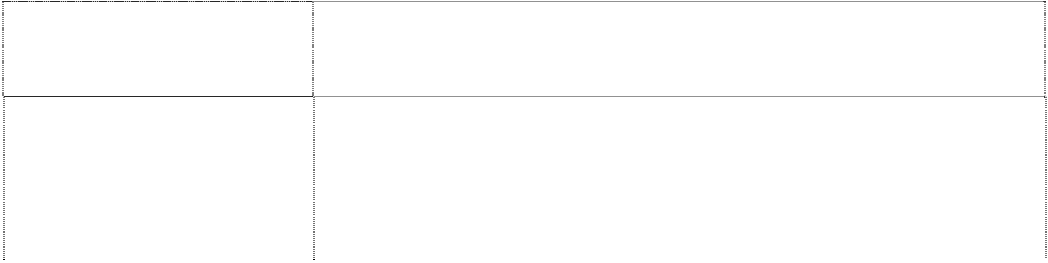 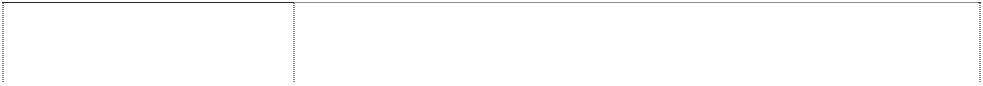 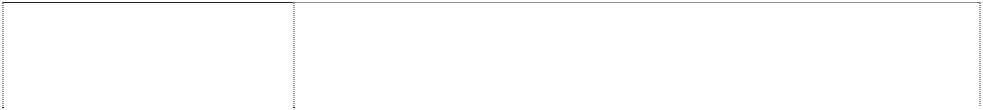 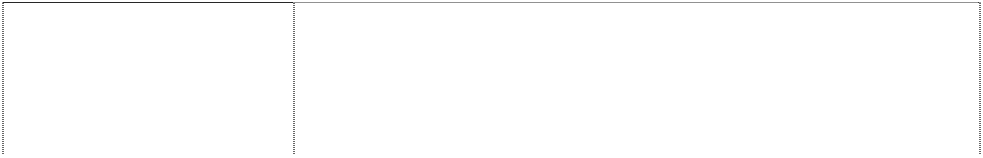 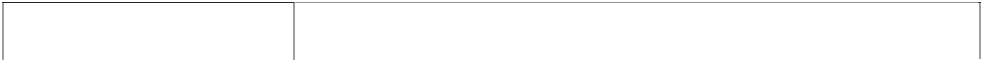 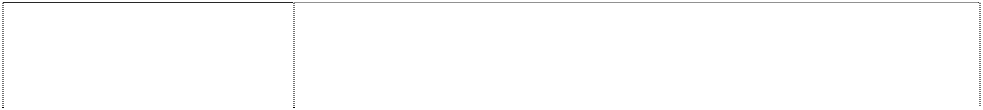 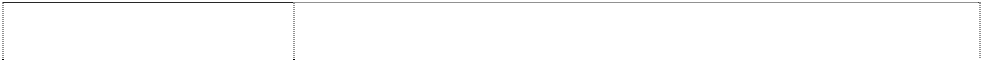 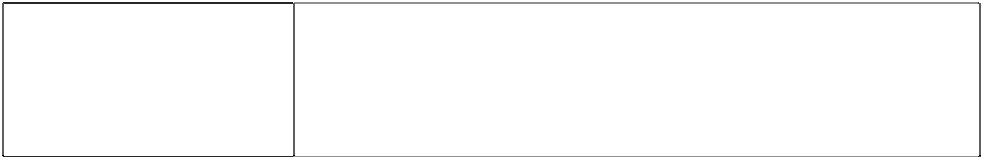 20	BCMA V. 3.0 Technical Manual/Security Guide	February 2004Example: Alphabetical Listing of BCMA V. 3.0 Acronyms and Terms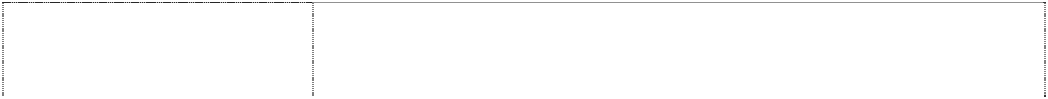 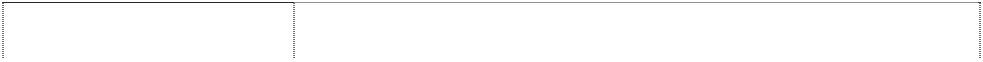 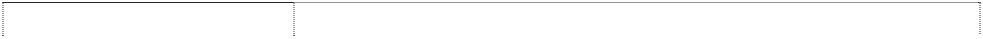 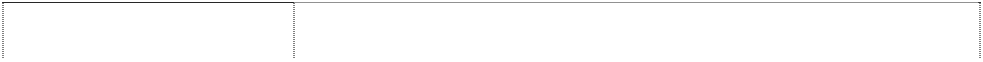 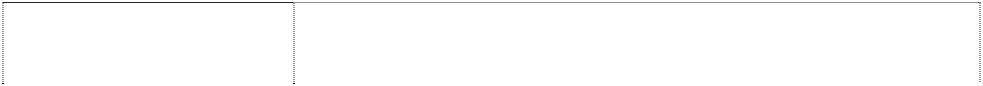 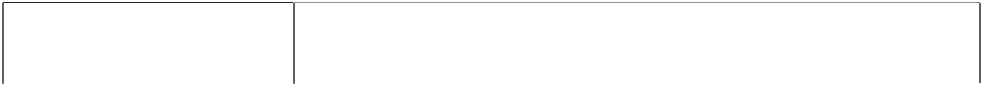 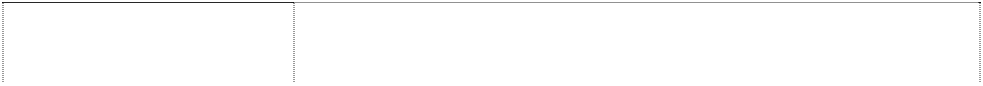 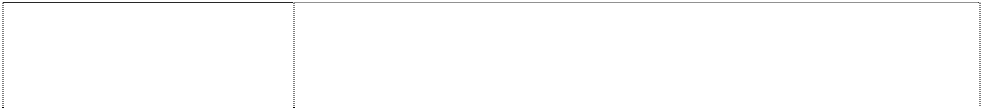 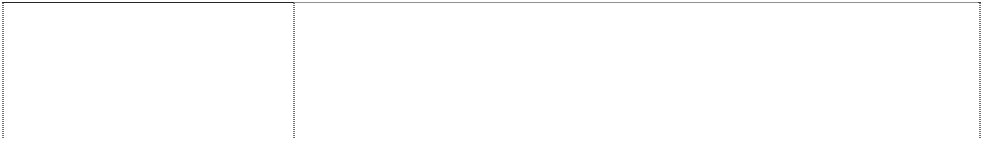 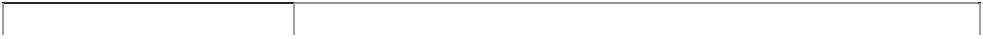 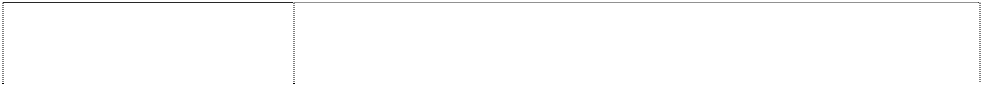 January 2009	BCMA V. 3.0 Technical Manual/Security Guide	21PSB*3*28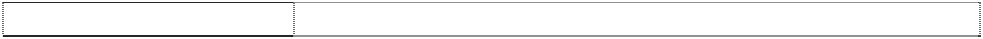 22	BCMA V. 3.0 Technical Manual/Security Guide	February 2004DateRevised PagesPatch NumberDescription01/2009i-ii, iv, 6-7,13-14,18-19, 21PSB*3*28Updated Table of Contents to include Remote Procedure Calls. (p. iv)Increased the total for the BCMA V .3.0 routines to 85 and files to 6. (p.6-7)Updated the files and “BCMA V.3.0 Routines Installed onto VistA Server” Example. (p.7)Updated the Mail Group Types in BCMA V.3.0 to include scanning failures. (p. 13)Updated Security Keys to include PSB UNABLE TO SCAN. (p. 14)Added list of Remote Procedure Calls (RPCs). (p. 18)Added new Glossary entry for LIMITED ACCESS BCMA. (p.19)Added new Glossary entry for PSB UNABLE TO SCAN. (p. 21) REDACTED03/20086-7, 9-10,C-1, C-2,C-4, C-5,C-7, C-9PSB*3*2Description of [PSBO BZ] functionality added, code strings updated (p. C-1.)Updated Intermec Printer Team Type Codes Information, Intermec Barcode Label Field Position Map, Intermec printer Sample Terminal Type File code descriptions updated (pp. C-4, C-5, C-7.)Barcode samples updated – references to “Dosage” changed to “Dose” and space between colon and dose measurement deleted (p. C-9.)REDACTED09/20076-7PSB*3*32Increased the total for the BCMA V. 3.0. routines to 68. (p.6)Updated the “BCMA V. 3.0 Routines Installed onto VistA Server” example to include the following routine: PSBO XA. (p. 7)REDACTED08/20066-7,9, 13PSB*3*13Increased the total for the BCMA V. 3.0. routines to 68. (p.6)Updated the “BCMA V. 3.0 Routines Installed onto VistA Server” example to include the following routine: PSBO XA. (p. 7)Updated Manager Menu [PSB MGR] options list to include Missing Dose Follow-up (correction) and Unknown Action Status Report (new with this patch). (p. 9)Added description of the “Unknown Actions” mail group parameter. (p. 13)REDACTED08/2006iv,6, C1-C10PSB*3*2Note: The functionality listed below will be activated with the release of PSB*3*2.Updated Table of Contents to include new Appendix C. (p. iv)Added reference to new Unit Dose label printing functionality and Appendix C. (p. 6)Added Appendix C: Interfacing with the Bar Code Label Printer. (p. C1-C10)REDACTED12/20056-7PSB*3*16Increased the total for the BCMA V. 3.0. routines to 67. (p.6)Updated the “BCMA V. 3.0 Routines Installed onto VistA Server” example to include the following routines: PSBCSUTL, PSBCSUTX, PSBCSUTY. (p. 7)REDACTED01/20056-7,14,20-21PSB*3*4Increased the total for the BCMA V. 3.0. routines to 64. (p.6)Updated the “BCMA V. 3.0 Routines Installed on to VistA Server” example to include the PSBOPF routine. (p. 7).Added description for new PSB READ ONLY security key. (p.14)Added new Glossary entries for PSB READ ONLY and Read-Only BCMA. (p. 20-21)REDACTED10/20046-7PSB*3*3Increased the total for the BCMA V. 3.0 routines to 63. (p. 6)Updated the “BCMA V. 3.0 Routines Installed on to VistA Server” example to reflect the inclusion of routines PSBML2, PSBML3, and PSBMLLKU to the VistA Server. (p. 7)REDACTED02/2004Original Released BCMA V. 3.0 Technical Manual/Security GuideREDACTEDMinimum Required PackagesBefore installing BCMA V. 3.0, make sure that your system includes the following Department of Veterans Affairs (VA) software packages and versions (those listed or higher).PackageMinimum Version NeededInpatient Medications5.0Kernel8.0MailMan8.0Nursing4.0Order Entry/Results Reporting3.0Pharmacy Data Management1.0RPC Broker (32-bit)1.1Toolkit7.3VA FileMan22.0Vitals/Measurements5.0Installation Time EstimatesIMPORTANT:You should install and test BCMA in your test accounts before installing in your productionOn average, it takes approximately two minutes to install BCMAV. 3.0. This estimate was provided by a few of our BCMA V. 3.0 Beta Test sites. Actual times may vary, depending on how your site is using its’ system resources.Suggested time to install: non-peak requirement hours. During the install process, PC Client users should not be accessing the Client Software.Resource RequirementsTIP:The approximate size for ^PSB was calculated using a “normal” medication pass for a Unit Dose and an IV medication order.This is only an estimated number; it serves as the “mean.”This section summarizes the (approximate) number of resources required to install BCMA V. 3.0.Routines	85Globals	1 (^PSB)Files	6 (53.66-53.79)^PSB Size	Unit Dose = 300 x # of Medications (in bytes)	AdministeredIV = 2100 x # of IV Bags AdministeredFTEE Support	.2FTEE Maintenance	.2Response Time MonitorBCMA V. 3.0 does not include Response Time Monitor hooks.Laptops and Bar Code ScannersThe approximate requirements for laptops and bar code scanners depend on the number of Inpatient areas, at your site, that use BCMAV. 3.0 for administering active medication orders. The BCMA Development Team recommends that your site have a minimum of three laptops and three scanners for each ward.PrintersYour site should provide printers for creating patient wristbands and medication bar code labels, and for handling Missing Dose Requests sent from BCMA V. 3.0 to the Pharmacy.Unit Dose Label Printer DevicesBCMA V. 3.0 includes the Label Print [PSBO BL] option for printing individual or batch Unit Dose bar code labels. This option allows sites the flexibility to use any printer that has bar code printing capabilities to produce BCMA bar code labels. Routine PSBOBL uses site-specific printers or terminals to produce labels. See Appendix C: “Interfacing with the Bar Code Label Printer” for detailed setup information.IV Label Printer DevicesInpatient Medications V. 5.0 provides a menu option for printing individual or batch IV bar code labels. See the section “Interfacing with the Bar Code Label Printer” in the Inpatient Medications V. 5.0Technical Manual/Security Guide for detailed setup information.Files Required to Run BCMA V. 3.0TIP:The namespace for the BCMA package is PSB and the primary globalis ^PSB.BCMA V. 3.0 uses the following files installed on the VistA Server. “Journaling” is recommended.^PSB (53.66,	BCMA IV Parameters^PSB (53.68,	BCMA Missing Dose Request^PSB (53.69,	BCMA Report Request^PSB (53.77,	BCMA Unable to Scan Log^PSB (53.78,	BCMA Medication Variance Log^PSB (53.79,	BCMA Medication LogNote: You can learn more about these files by generating a list with file attributes using VA FileMan.Routines InstalledReview the listing below to learn the routines installed on to your site’s VistA Server during the installation of BCMA V. 3.0. The first line of each routine briefly describes its general function.Note: You can use the Kernel First Line Routine Print [XU FIRST LINE PRINT] option to print a list containing the first line of each PSB routine.Routine MappingAt this time, we do not offer any recommendations for routine mapping. However, if you choose to map the BCMA V. 3.0 package routines, you will need to bring your system down, and then restart it to load the new routines into memory.PSBALLPSBAPIPMPSBCHIVHPSBCHKIVPSBCSUTLPSBCSUTXPSBCSUTYPSBMDPSBMLPSBML1PSBML2PSBML3PSBMLENPSBMLEN1PSBMLHSPSBMLLKUPSBMLTSPSBMLUPSBMLVALPSBOPSBO1PSBOALPSBOBLPSBOBLUPSBOBZPSBOCEPSBOCE1PSBOCIPSBOCI1PSBOCMPSBOCM1PSBOCPPSBOCP1PSBODLPSBODL1PSBODOPSBOHDRPSBOIVPSBOIV1PSBOMDPSBOMHPSBOMH1PSBOMH2PSBOMLPSBOMMPSBOMM2PSBOMSFPSBOMTPSBOMT1PSBOMVPSBOPEPSBOPFPSBOPIPSBOPMPSBOSFPSBOSTPSBOVTPSBOWAPSBOXAPSBPARPSBPARIVPSBPOIVPSBPRNPSBRPCPSBRPC1PSBRPC2PSBRPC3PSBRPCMOPSBRPCXMPSBSAGGPSBSVHL7PSBUTLPSBVARPSBVDLIVPSBVDLPAPSBVDLPBPSBVDLTBPSBVDLU3PSBVDLVLPSBVITFLPSBVLDU1PSBVLDU2PSBVLDUDPSBVTPSBVT185routinesDefining Mail Groups in BCMAIn BCMA V. 3.0, you can define two “Mail Groups” for notifying Pharmacy, IRM, and other internal staff about errors and Missing Dose Requests. This section describes how you can create mail groups, and the purpose of each group.Creating Mail Groups for BCMA V. 3.0Creating mail groups for BCMA V. 3.0 involves using the VistA Mail Group Enter/Edit [XMUSER] option to set the TYPE field to PUBLIC. Once this task is accomplished, you can then use the Parameters Tab of the GUI BCMA Site Parameters application to define the mail groups that you created.Mail Group Types in BCMA V. 3.0This section describes the mail groups that you can define using the Parameters Tab of the GUI BCMA Site Parameters application.Due List Error: Generates an E-mail message for any medication order that BCMA V. 3.0 cannot resolve for the BCMA VDL placement, and sends it to the mail group members. An example might include no administration times entered for a Continuous order.Missing Dose Notification: Generates an E-mail message for any Missing Dose Request entered using the BCMAV. 3.0 CHUI or GUI menu options. The E-mail is sent to all members of the mail group, specifically Pharmacy, as a “fail safe” even if the designated Missing Dose printer is not functioning.Unknown Actions: This field generates an E-mail message for any administration with an “Unknown” status while processing administrations to display on the VDL.Unable to Scan: Generates an E-mail message to alert the mail group when a user creates a scanning failure entry, and to assist in researching the reasons for a scanning failure.Assigning Menus to UsersUse this section to assign menus to BCMA V. 3.0 CHUI and GUI users, if they have not already been assigned.CHUI VersionRefer to this section for BCMA V. 3.0 CHUI menu assignments.PSB MGR: assign to a managerPSB PHARMACY: assign to all Inpatient PharmacistsPSB NURSE: assign to all clinicians and other personnel who administer active medication ordersGUI VersionRefer to this section for BCMA V. 3.0 GUI menu assignments.PSB GUI CONTEXT – USER: assign to all clinicians and other personnel who administer active medication ordersAllocating Security Keys to UsersRefer to this section to allocate the following security keys to appropriate site personnel.PSB MANAGER: designates the holder as a managerPSB INSTRUCTOR: designates the holder as a nursing instructor supervising student nursesPSB STUDENT: designates the holder as a student nurse, requiring that an instructor also sign on to BCMA V. 3.0 at the same timePSB CPRS MED BUTTON: designates the holder as a nurse who can document administered verbal- and phone- type STAT and NOW (One-Time) orders using the CPRS Med Order Button on the BCMA VDLPSB READ ONLY: designates the holder as a user that only has Read-Only access to BCMA. Note that users with Read- Only access will also be required to have the PSB GUI CONTEXT – USER secondary menu option.PSB UNABLE TO SCAN: designates the holder as a user that can run the Unable to Scan (Detailed and Summary) reports.Establishing Electronic Signature CodesYou may establish Electronic Signatures Codes using the KernelElectronic Signature code Edit [XUSESIG] option.Note: For easier access by all users, this option is tied to the Common Options, under the User’s Toolbox [XUSERTOOLS] submenu.Internal RelationsThis section describes options, package-wide variables, and templates within BCMA V. 3.0.OptionsYou can invoke ALL options in BCMA V. 3.0 independently.Package-Wide VariablesBCMA V. 3.0 does not include package-wide variables.TemplatesBCMA V. 3.0 does not include any templates for Sort, Input, or Print.External RelationsBCMA V. 3.0 can only be run in an environment that already has several existing features, such as a standard MUMPS operating system. It also requires the following Department of Veterans Affairs (VA) software packages (versions listed or higher) — and all current patches. Otherwise, BCMA V. 3.0 will not be fully functional for your users.Inpatient Medications	5.0Kernel	8.0MailMan	8.0Nursing	4.0Order Entry/Results	3.0ReportingPharmacy Data	1.0ManagementRPC Broker (32-bit)	1.1Toolkit	7.3VA FileMan	22.0Vitals/Measurements	5.01 PSB ALLERGY2 PSB BAG DETAIL3 PSB CHECK IV4 PSB CHECK SERVER5 PSB COVERSHEET16 PSB CPRS ORDER7 PSB DEVICE8 PSB FMDATE9 PSB GETIVPAR10 PSB GETORDERTAB11 PSB GETPRNS12 PSB GETPROVIDER13 PSB INSTRUCTOR14 PSB IV ORDER HISTORY15 PSB LOCK16 PSB MAIL17 PSB MAN SCAN FAILURE18 PSB MAXDAYS19 PSB MED LOG LOOKUP20 PSB MEDICATION HISTORY21 PSB MOB DRUG LIST22 PSB NURS WARDLIST23 PSB PARAMETER24 PSB PUTIVPAR25 PSB REPORT26 PSB SCANMED27 PSB SCANPT28 PSB SERVER CLOCK VARIANCE29 PSB SUBMIT MISSING DOSE30 PSB TRANSACTION31 PSB USERLOAD32 PSB USERSAVE33 PSB UTL XSTATUS SRCH34 PSB VALIDATE ESIG35 PSB VALIDATE ORDER36 PSB VERSION CHECK37 PSB VITAL MEAS FILE38 PSB VITALS39 PSB WARDLISTLearning BCMAV. 3.0 LingoThe alphabetical listing, in this section, is designed to familiarize you with the many acronyms and terms used throughout this guide.Learning BCMAV. 3.0 Lingo (cont.)The alphabetical listing, in this section, is designed to familiarize you with the many acronyms and terms used throughout this guide.Acronym/TermDefinitionMAHMedication Administration History. A patient report that lists a clinician’s name and initials, and the exact time that an action was taken on an order (in a conventional MAR format). Each order is listed alphabetically by the orderable item. The date column lists three asterisks (***) if a medication was Discontinued.MARMedication Administration Record. The traditional, handwritten record used for noting when a patient received a medication. BCMA V. 3.0 replaces this record with an MAH.NOW OrderA medication order given ASAP to a patient, entered as a One-Time order by Providers and Pharmacists. This order type displays for a fixed length of time on the VDL, as defined by the order Start and Stop Date/Time.Patient Transfer NotificationA message that displays when a patient’s record is opened or the Unit Dose or IVP/IVPB Medication Tab is viewed for the first time. This message indicates that the patient has had a movement type (usually a transfer) within the site-definable parameter, and the last action for the medication occurred before the movement, but still within the defined timeframe.PRN OrderThe Latin abbreviation for Pro Re Nata. A medication dosage given to a patient on an “as needed” basis.PSB CPRS MED BUTTONThe name of the security “key” that must be assigned to nurses who document verbal- and phone-type STAT and NOW (One-Time) medication orders using the CPRS Med Order Button on the BCMA VDL.PSB INSTRUCTORThe name of the security “key” that must be assigned to nursing instructors, supervising nursing students, so they can access user options within BCMA V. 3.0.PSB MANAGERThe name of the security “key” that must be assigned to managers so they can access the PSB Manager options within BCMA V. 3.0.PSB READ ONLYThe name of the security “key” that must be assigned to users that can only access BCMA in Read-Only mode. Users who are assigned the PSB READ ONLY security key will never be able to administer medications or perform any actions against a patient’s medical record. The PSB READ ONLY security key overrides all other BCMA security keys.Learning BCMAV. 3.0 Lingo (cont.)The alphabetical listing, in this section, is designed to familiarize you with the many acronyms and terms used throughout this guide.Acronym/TermDefinitionPSB STUDENTThe name of the security “key” that must be assigned to nursing students, supervised by nursing instructors, so they can access user options within BCMA V. 3.0. This key also requires that a nursing instructor sign on to BCMA.PSB UNABLE TO SCANThe name of the security “key” that must be assigned to allow the user to run the Unable to Scan (Detailed and Summary) reports.PurgeTo delete a set of data, and all references to the data.Read-Only BCMAA mode in which BCMA can be accessed that provides non-medication administering users the ability to view a patient’s VDL and print reports, without performing any actions against a patient’s medical record.RPCRemote Procedure Call. A procedure stored on the VistA Server, which is executed to return data to the Client.RPC BrokerA Client/Server System within the VA’s Veterans Health Information Systems and Technology Architecture (VistA) environment. It enables client applications to communicate and exchange data with M Servers.Security KeysUsed to access specific options within BCMA V. 3.0 that are otherwise “locked” without the security key. Only users designated as “Holders” may access these options.ServerAn architecture in which one computer can get information from another. The Server, which can be anything from a personal computer to a mainframe, supplies the requested data or services to the Client.STAT OrderA medication order given immediately to a patient, entered as a One- Time order by Providers and Pharmacists. This order type displays for a fixed length of time on the VDL, as defined by the order Start and Stop Date/Time.VDLVirtual Due List. An on-line “list” used by clinicians when administering active medication orders (i.e., Unit Dose, IV Push, IV Piggyback, and large-volume IVs) to a patient. This is the Main Screen in BCMA V. 3.0.Note: This is called BCMA VDL in this guide to eliminate confusion with the VistA Documentation Library (VDL) also mentioned in this guide.VistAVeterans Health Information Systems and Technology Architecture.Ward StockUnit Dose and IV medications that are “stocked” on an ongoing basis on wards and patient care areas. They are packaged in a ready-to-use form or compounded by the medication administrator.ZPLZebra Programming Language.